Course Revision Proposal Form[x]	Undergraduate Curriculum Council  [ ]	Graduate CouncilSigned paper copies of proposals submitted for consideration are no longer required. Please type approver name and enter date of approval.  Email completed proposals to curriculum@astate.edu for inclusion in curriculum committee agenda. 1. Contact Person (Name, Email Address, Phone Number)2. Proposed Starting Term and Bulletin Year for Change to Take Effect3. Current Course Prefix and Number 3.1 – []	NO  Request for Course Prefix and Number change 	If yes, include new course Prefix and Number below. (Confirm that number chosen has not been used before. For variable credit courses, indicate variable range. Proposed number for experimental course is 9. )3.2 –  	If yes, has it been confirmed that this course number is available for use? 		If no: Contact Registrar’s Office for assistance. 4. Current Course Title 	4.1 – []  YES  	Request for Course Title Change	If yes, include new Course Title Below.  If title is more than 30 characters (including spaces), provide short title to be used on transcripts.  Title cannot have any symbols (e.g. slash, colon, semi-colon, apostrophe, dash, and parenthesis).  Please indicate if this course will have variable titles (e.g. independent study, thesis, special topics).5. – [ ] 	YES Request for Course Description Change. 	If yes, please include brief course description (40 words or fewer) as it should appear in the bulletin.6. – [ ] NO  Request for prerequisites and major restrictions change.  (If yes, indicate all prerequisites. If this course is restricted to a specific major, which major. If a student does not have the prerequisites or does not have the appropriate major, the student will not be allowed to register). 	NO  Are there any prerequisites?   If yes, which ones?  Why or why not?  	NO  Is this course restricted to a specific major?  If yes, which major?	 7. – [ ] 	Request for Course Frequency Change (e.g. Fall, Spring, Summer).    Not applicable to Graduate courses.		a.   If yes, please indicate current and new frequency: 8. – [ ] 	Request for Class Mode Change If yes, indicate if this course will be lecture only, lab only, lecture and lab, activity, dissertation, experiential learning, independent study, internship, performance, practicum, recitation, seminar, special problems, special topics, studio, student exchange, occupational learning credit, or course for fee purpose only (e.g. an exam)?  Please indicate the current and choose one.9. – [ ] 	Request for grade type changeIf yes, what is the current and the new grade type (i.e. standard letter, credit/no credit, pass/fail, no grade, developmental, or other [please elaborate])10.  	Is this course dual listed (undergraduate/graduate)?     	a.   If yes, indicate course prefix, number and title of dual listed course.11.  	Is this course cross listed?  (If it is, all course entries must be identical including course descriptions. Submit appropriate documentation for requested changes. It is important to check the course description of an existing course when adding a new cross listed course.)11.1 – If yes, please list the prefix and course number of cross listed course.11.2 –  	Are these courses offered for equivalent credit? 			Please explain.   12.  	Is this course change in support of a new program?  a.    If yes, what program? 13.  	Does this course replace a course being deleted? a.    If yes, what course?14.  	Will this course be equivalent to a deleted course or the previous version of the course?   a.    If yes, which course?15.  	Does this course affect another program?  If yes, provide confirmation of acceptance/approval of changes from the Dean, Department Head, and/or Program Director whose area this affects.16. 	Does this course require course fees?   NO	If yes: Please attach the New Program Tuition and Fees form, which is available from the UCC website.Revision Details17. Please outline the proposed revisions to the course. Include information as to any changes to course outline, special features, required resources, or in academic rationale and goals for the course. No changes will be made to the structure of the course. This changes makes the course more inclusive and not restricted to the 10-day project as originally designed.18. Please provide justification to the proposed changes to the course.  19.  	Do these revisions result in a change to the assessment plan?  NO	*If yes: Please complete the Assessment section of the proposal on the next page. 	*If no: Skip to Bulletin Changes section of the proposal. *See question 19 before completing the Assessment portion of this proposal. AssessmentRelationship with Current Program-Level Assessment Process20.  What is/are the intended program-level learning outcome/s for students enrolled in this course?  Where will this course fit into an already existing program assessment process? 21. Considering the indicated program-level learning outcome/s (from question #23), please fill out the following table to show how and where this course fits into the program’s continuous improvement assessment process. For further assistance, please see the ‘Expanded Instructions’ document available on the UCC - Forms website for guidance, or contact the Office of Assessment at 870-972-2989. 	(Repeat if this new course will support additional program-level outcomes) Course-Level Outcomes22. What are the course-level outcomes for students enrolled in this course and the associated assessment measures? (Repeat if needed for additional outcomes)Bulletin ChangesUndergraduate Bulletin 2017-2018, p. 443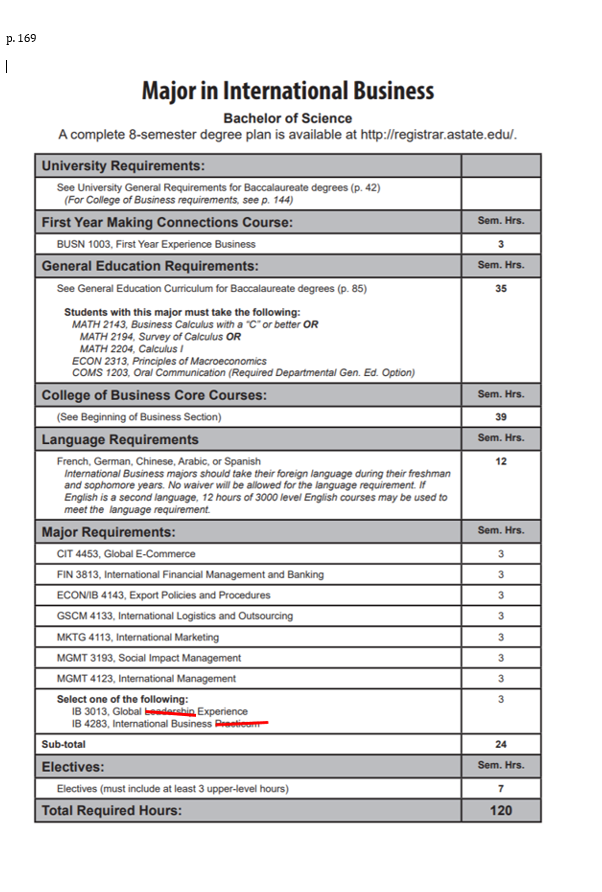 p. 172Major in ManagementBachelor of ScienceEmphasis in International BusinessA complete 8-semester degree plan is available at http://registrar.astate.edu/.p. 173Major in MarketingBachelor of ScienceEmphasis in International BusinessA complete 8-semester degree plan is available at http://registrar.astate.edu/.p. 298Minor in International Studies The Minor in International Studies aims to provide students from across the campus the opportu- nity to understand better in an interdisciplinary context some of the complexities of our global society. Particularly suited for students in History, Political Science, English, World Languages, and Interna- tional Business, the minor draws on existing offerings in these and other departments, and also pro- vides a forum for interdisciplinary seminars and specialized courses that focus on international issues. NOTE: Certain courses from this list may be offered infrequently. Consult the Chair of the relevant department if you have questions on when a course will be offered. For Academic Affairs and Research Use OnlyFor Academic Affairs and Research Use OnlyCIP Code:  Degree Code: 
Department Curriculum Committee ChairCOPE Chair (if applicable) 
Department Chair: Head of Unit (If applicable)                          
College Curriculum Committee Chair (M. Hill)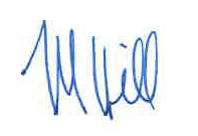 Undergraduate Curriculum Council Chair 
College DeanGraduate Curriculum Committee ChairGeneral Education Committee Chair (If applicable)                         Vice Chancellor for Academic AffairsProgram-Level Outcome 1 (from question #23)Assessment MeasureAssessment TimetableWho is responsible for assessing and reporting on the results?Outcome 1Which learning activities are responsible for this outcome?Assessment Measure Instructions Please visit http://www.astate.edu/a/registrar/students/bulletins/index.dot and select the most recent version of the bulletin. Copy and paste all bulletin pages this proposal affects below. Follow the following guidelines for indicating necessary changes. *Please note: Courses are often listed in multiple sections of the bulletin. To ensure that all affected sections have been located, please search the bulletin (ctrl+F) for the appropriate courses before submission of this form. - Deleted courses/credit hours should be marked with a red strike-through (red strikethrough)- New credit hours and text changes should be listed in blue using enlarged font (blue using enlarged font). - Any new courses should be listed in blue bold italics using enlarged font (blue bold italics using enlarged font)You can easily apply any of these changes by selecting the example text in the instructions above, double-clicking the ‘format painter’ icon   , and selecting the text you would like to apply the change to. 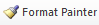 Please visit https://youtu.be/yjdL2n4lZm4 for more detailed instructions.University Requirements:See University General Requirements for Baccalaureate degrees (p. 41)(For College of Business requirements, see p. 143)First Year Making Connections Course:Sem. Hrs.BUSN 1003, First Year Experience Business3General Education Requirements:Sem. Hrs.See General Education Curriculum for Baccalaureate degrees (p. 84)Students with this major must take the following:MATH 2143, Business Calculus with a “C” or better ORMATH 2194, Survey of Calculus ORMATH 2204, Calculus IECON 2313, Principles of MacroeconomicsCOMS 1203, Oral Communication (Required Departmental Gen. Ed. Option)35College of Business Core Courses:Sem. Hrs.(See Beginning of Business Section)39Major Requirements:Sem. Hrs.MGMT 3143, Human Resource Management3MGMT 3153, Organizational Behavior3MGMT 3613, Leadership3MGMT 4163, Small Business Management3MKTG 3023, Applied Research3Sub-total15Emphasis Area (International Business):Sem. Hrs.ECON/IB 4143, Export Policies & Procedures3FIN 3813, International Financial Management and Banking3GSCM 4133, International Logistics and Outsourcing3MGMT 4123, International Management3MKTG 4113, International Marketing3Select one of the following:CIT 4453, Global E-CommerceECON 4103, International TradeECON 4363, Global Environmental PoliciesIB 3013, Global Leadership ExperienceIB 4133, International LawIB 4283, Internship in International Business StudiesMGMT 3193, Social Impact Management3Sub-total18Electives:Sem. Hrs.Electives10Total Required Hours:120University Requirements:See University General Requirements for Baccalaureate degrees (p. 41)(For College of Business requirements, see p. 143)First Year Making Connections Course:Sem. Hrs.BUSN 1003, First Year Experience Business3General Education Requirements:Sem. Hrs.See General Education Curriculum for Baccalaureate degrees (p. 84)Students with this major must take the following:MATH 2143, Business Calculus with a “C” or better ORMATH 2194, Survey of Calculus ORMATH 2204, Calculus IECON 2313, Principles of MacroeconomicsCOMS 1203, Oral Communication (Required Departmental Gen. Ed. Option)35College of Business Core Courses:Sem. Hrs.(See Beginning of Business Section)39Major Requirements:Sem. Hrs.GSCM 3163, Supply Chain Management3MKTG 3023, Applied Research3MKTG 4043, Consumer Behavior3MKTG 4083, Marketing Research Design and Analysis3MKTG 4223, Marketing Management3Sub-total15Emphasis Area (International Business):Sem. Hrs.ECON/IB 4143, Export Policies & Procedures3FIN 3813, International Financial Management and Banking3GSCM 4133, International Logistics and Outsourcing3MGMT 4123, International Management3MKTG 4113, International Marketing3Select one of the following:CIT 4453, Global E-CommerceECON 4103, International TradeECON 4363, Global Environmental PoliciesIB 3013, Global Leadership ExperienceIB 4133, International LawIB 4283, Internship in International Business StudiesMGMT 3193, Social Impact Management3Sub-total18Electives:Sem. Hrs.Electives10Total Required Hours:120Required Courses: Any student who completes the necessary courses may declare this minor and have it appear on the transcript. Each Department which offers a course included in the minor will determine for its own majors whether courses taken for a student’s minor can also count toward the major. Sem. Hrs. Select 12 hours from the following (no more than two courses may have the same prefix): ARTH 3053, Medieval and Renaissance Art and Architecture ARTH 3063, Baroque and Rococo Art and Architecture ARTH 3073, Nineteenth Century Art and Architecture
ARTH 430V, Studies in Art History COMS 4253, Intercultural Communication
ECON/IB 4103, International Trade
ENG 3453, World Literature
ENG 3473, Contemporary Literature
ENG 3613, Introduction to Folklore
FIN/IB 3813, International Financial Mgmt and Banking GEOG 3603, World Regional Geography GEOG 3643, Introduction to Cultural Geography GEOG 3663, Geography of Africa
GEOG 3703, Political Geography
GEOG/SOC 4223, Urban Geography HIST 3013, Civilizations of Africa
HIST 3123, Latin America, The Colonial Period
HIST 3133, Latin America, The National Period
HIST 3223, Renaissance and Reformation Europe
HIST 3253, Modern Europe, 1750-1870
HIST 3273, The Age of Crisis: Europe, 1870 To Present HIST 3283, Society and Thought in Europe
HIST 3303, The Modern History of the Middle East
HIST 4113, Imperial Russia
HIST 4123, Soviet Russia
HIST 4133, History of Ancient China
HIST 4143, The Rise of Modern China
HIST 4213, History of England 55 BC to AD 1689
HIST 4223, History of Great Britain, 1688 To 1982
HIST 4273, History of Mexico
HIST 4593, Special Topics in World History
IB 3013, Global Leadership Experience
IB 4133, International Law
IB 4273, Special Problems
INST 4503, Special Topics
INST 4803, Independent Study
MGMT 4123, International Management
MKTG 4113, International Marketing
PHIL 3623, Eastern Philosophy
POSC 3203, Introduction to Comparative Politics
POSC 3213, African Political Systems
POSC 3223, European Political Systems
POSC 3303, Introduction to International Policies
POSC 4223, Middle Eastern Political Systems
POSC 4313, International Organization
POSC 4323, Foreign Policy Analysis
PSY 3613, Cultural Psychology
SOC 4263, Terrorism as a Social Movement
SOC 4273, World Population and Society
Other courses approved by International Studies Advisor 